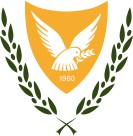 ΕΛΛΗΝΙΚΟ ΠΑΡΟΙΚΙΑΚΟ ΣΧΟΛΕΙΟ ………………………………….………………………….………………ΣΧΟΛΙΚΗ ΧΡΟΝΙΑ: ……………………………..ΕΠΙΣΗΜΗ ΕΠΙΚΟΙΝΩΝΙΑ ΣΧΟΛΕΙΟΥ ΜΕ ΓΟΝΕΙΣ/ΚΗΔΕΜΟΝΕΣ - ΣΥΓΚΑΤΑΘΕΣΗ ΓΟΝΕΩΝ/ ΚΗΔΕΜΟΝΩΝ ΓΙΑ ΠΑΡΑΧΩΡΗΣΗ ΔΕΔΟΜΕΝΩΝ ΠΡΟΣΩΠΙΚΟΥ ΧΑΡΑΚΤΗΡΑΑγαπητοί γονείς/κηδεμόνες,	Με την ευκαιρία της έναρξης της νέας σχολικής χρονιάς, η Διεύθυνση του Σχολείου επιθυμεί να σας πληροφορήσει ότι σε αρκετές περιπτώσεις, το σχολείο χρειάζεται να επικοινωνήσει μαζί σας, με σκοπό την πληροφόρησή σας για θέματα που αφορούν στους/στις μαθητές/μαθήτριες, στις δραστηριότητες ή και στην ευρύτερη λειτουργία των σχολείων.Η επικοινωνία αυτή μπορεί να γίνει μέσω ηλεκτρονικού ταχυδρομείου ή τηλεφωνικής κλήσης ή γραπτού μηνύματος (sms) στο τηλέφωνό σας.2.	Παρακαλείστε όπως συμπληρώσετε την πιο κάτω δήλωση, για να γνωρίζει το σχολείο κατά πόσο συγκατατίθεστε ή όχι στην επικοινωνία που περιγράφεται πιο πάνω, με την αξιοποίηση του προσωπικού σας ηλεκτρονικού ταχυδρομείου ή/και του προσωπικού σας αριθμού κινητής τηλεφωνίας.* Παρακαλώ συμπληρώστε ανάλογα με το αν συμφωνείτε ή διαφωνείτε με την κάθε δήλωση.3. 	Συμπληρώστε τα στοιχεία του/των παιδιού/ών σας που φοιτούν στο σχολείο μας: 	Ονοματεπώνυμο γονέα/κηδεμόνα (ολογράφως): …………………………………………………………..Υπογραφή γονέα/κηδεμόνα: ……………………………………………………………Ημερομηνία: …………………………………………….ΣΗΜΕΙΩΣΗ:  	Σε περίπτωση που σε οποιαδήποτε στιγμή επιθυμείτε να διαφοροποιήσετε την πιο πάνω δήλωσή σας, παρακαλείστε να ενημερώσετε, γραπτώς, το σχολείο.ΚΥΠΡΙΑΚΗ ΔΗΜΟΚΡΑΤΙΑΥΠΟΥΡΓΕΙΟ ΠΑΙΔΕΙΑΣΑΘΛΗΤΙΣΜΟΥ ΚΑΙ ΝΕΟΛΑΙΑΣΔΙΕΥΘΥΝΣΗ ΔΗΜΟΤΙΚΗΣ ΕΚΠΑΙΔΕΥΣΗΣΔΗΛΩΣΗΣΥΜΦΩΝΩ*ΔΙΑΦΩΝΩ*Αποδέχομαι να επικοινωνεί το σχολείο μαζί μου μέσω της ηλεκτρονικής μου διεύθυνσης.Η ηλεκτρονική μου διεύθυνση είναι: ………………….………………………Αποδέχομαι να επικοινωνεί το σχολείο μαζί μου μέσω τηλεφωνικής κλήσης ή μηνύματος sms στο τηλέφωνό μου.Ο αριθμός κινητού τηλεφώνου μου είναι: …………………………………… ΟΝΟΜΑΤΕΠΩΝΥΜΟ ΠΑΙΔΙΟΥ/ΩΝΤΑΞΗ